«Взаимоотношения в семье»Семья – это место приземления для старших, стартовая площадка для младших и маячок взаимоотношений для каждого.Важным условием нормальных взаимоотношений в семье между родителями и детьми является взаимная информированность родителей и детей, в этом случае будет и формироваться хорошее отношение к учебе. Взаимная информированность родителей и детей дает возможность прийти к взаимопониманию и уважению мнения друг друга.В совместных делах не только родители открывают характер детей, но и дети познают сложный мир взрослых, их образ мыслей и переживаний, лучше узнают родителей. Родители могут больше спрашивать с детей, отдавая им свое время, чувства, обеспечивая им достойную жизнь.Если атмосфера в семье доброжелательная и чуткая, то ребенок, воспитанный на положительных примерах своих родителей в обстановке взаимной любви, заботы и помощи, вырастет таким же чутким и отзывчивым.Родители которые боятся перегрузки детей в школе, избавляя их от домашних обязанностей, совершают большую ошибку, т.к. в этом случае ребенок может стать эгоистом и пренебрегать трудом.Для того чтобы правильно оценить мотивы поведения своих детей, нужно понимать их, знать направленность их личностей, интересы, уровень из знаний, умений. Если в семье нет подобной информации о детях, в таком случае появятся взаимные трудности в общении. Весьма полезно обсуждать с детьми семейные и общественные проблемы, прислушиваться к их мнению, уважать, поправлять и направлять их в нужное русло, формируя чувство ответственности, самоуважение личности, при необходимости признавать свои ошибки.Слабая взаимная заинтересованность родителей и детей создает у обеих сторон негативное отношение друг к другу, дети вообще разочаровываются в общении и переносят свое отношение к родителям на весь мир взрослых людей. Родители тоже в свою очередь испытывают горечь разочарование в своих детях, обиду и досаду, не верят в них.Взаимоотношения родителей и детей, специфика их общения между собой, во время которого эти взаимоотношения проявляются, влияют на формирование личности детей. У родителей удовлетворяющих лишь потребности детей, и не имеющих с ними душевного контакта, как правило возникают проблемы в воспитании и общении с детьми.- Самые главные слова, которые нужно сказать своему ребенку: «Я тебя люблю, мы рядом, мы вместе и мы все преодолеем».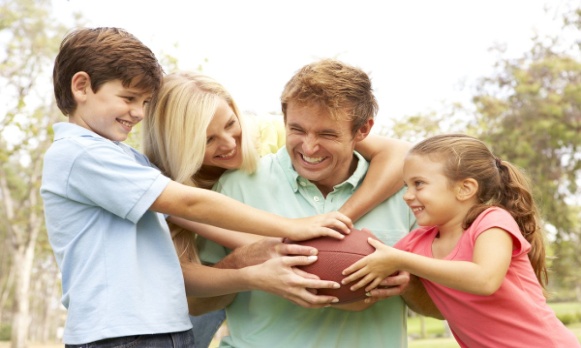                          Архипова Н.А.        социальный педагог